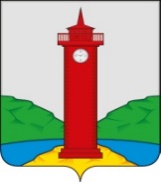 РОССИЙСКАЯ ФЕДЕРАЦИЯ
САМАРСКАЯ ОБЛАСТЬМУНИЦИПАЛЬНЫЙ РАЙОН ВолжскийСОБРАНИЕ ПРЕДСТАВИТЕЛЕЙ СЕЛЬСКОГО ПОСЕЛЕНИЯ КУРУМОЧТРЕТЬЕГО СОЗЫВАРЕШЕНИЕот «17» мая 2019 года                                                             № 211/59Об имущественной поддержке субъектов малого и среднего предпринимательства и организаций, образующих инфраструктуру поддержки субъектов малого и среднего предпринимательства, при предоставлении имущества сельского поселения Курумоч муниципального района Волжский Самарской областиВ целях реализации мер имущественной поддержки субъектов малого и среднего предпринимательства на территории сельского поселения Курумоч муниципального района Волжский Самарской области, в соответствии с Федеральным законом от 24.07.2007 № 209-ФЗ «О развитии малого и среднего предпринимательства в Российской Федерации», руководствуясь Уставом сельского поселения Курумоч муниципального района Волжский Самарской области, Собрание представителей сельского поселения Курумоч  РЕШИЛО:1. Утвердить прилагаемые:Порядок формирования, ведения и обязательного опубликования перечня имущества сельского поселения Курумоч муниципального района Волжский Самарской области, свободного от прав третьих лиц (за исключением права хозяйственного ведения, права оперативного управления, а также имущественных прав субъектов малого и среднего предпринимательства), предусмотренного частью 4 статьи 18 Федерального закона от 24.07.2007 №209-ФЗ «О развитии малого и среднего предпринимательства в Российской Федерации» (Приложение 1);Порядок и условия предоставления в аренду имущества, находящегося в собственности сельского поселения Курумоч муниципального района Волжский Самарской области (за исключением земельных участков), включенного в перечень имущества сельского поселения Курумоч муниципального района Волжский Самарской области, свободного от прав третьих лиц (за исключением права хозяйственного ведения, права оперативного управления, а также имущественных прав субъектов малого и среднего предпринимательства), в целях предоставления имущества сельского поселения Курумоч муниципального района Волжский Самарской области во владение и (или) в пользование на долгосрочной основе (в том числе по льготным ставкам арендной платы) субъектам малого и среднего предпринимательства и организациям, образующим инфраструктуру поддержки субъектов малого и среднего предпринимательства (Приложение 2);2.1. Порядок и условия предоставления в аренду земельных участков, включенных в перечень имущества сельского поселения Курумоч муниципального района Волжский Самарской области, свободного от прав третьих лиц (за исключением права хозяйственного ведения, права оперативного управления, а также имущественных прав субъектов малого и среднего предпринимательства), в целях предоставления их во владение и (или) в пользование на долгосрочной основе (в том числе по льготным ставкам арендной платы) субъектам малого и среднего предпринимательства и организациям, образующим инфраструктуру поддержки субъектов малого и среднего предпринимательства (далее – Перечень), устанавливается Земельным кодексом Российской Федерации, а также с учетом условий указанных в Приложении к настоящему решению (Приложение 3).3. Признать утратившим силу Решение Собрания Представителей сельского поселения Курумоч муниципального района Волжский Самарской области от «02» сентября 2015г. №194/91 «О порядке формирования, ведения, обязательного опубликования перечня муниципального имущества сельского поселения Курумоч муниципального района Волжский Самарской области, свободного от прав третьих лиц, используемого в целях предоставления его во владение и (или) пользование на долгосрочной основе субъектам малого и среднего предпринимательства и организациям, образующим инфраструктуру поддержки субъектов малого и среднего предпринимательства».4. Настоящее решение вступает в силу со дня официального опубликования.5. Официально опубликовать настоящее решение в ежемесячном информационном вестнике «Вести сельского поселения Курумоч» и на официальном информационном сайте Администрации сельского поселения Курумоч: sp-kurumoch.ru.Глава сельского поселения Курумоч                                    О.Л. КатынскийПредседатель Собрания Представителей                                     сельского поселения Курумоч		         		      Л. В. Богословская                                                                         ПРИЛОЖЕНИЕ 1к решению Собрания Представителейсельского поселения Курумоч муниципального  района Волжский Самарской области                                                                         от «17» мая 2019г  № 211/59ПОРЯДОКформирования, ведения и обязательного опубликования перечня имущества сельского поселения Курумоч муниципального района Волжский Самарской области, свободного от прав третьих лиц (за исключением права хозяйственного ведения, права оперативного управления, а также имущественных прав субъектов малого и среднего предпринимательства), предусмотренного частью 4 статьи 18 Федерального закона от 24.07.2007 №209-ФЗ «О развитии малого и среднего предпринимательства в Российской Федерации»1. Настоящий Порядок устанавливает правила формирования, ведения (в том числе ежегодного дополнения) и обязательного опубликования перечня имущества сельского поселения Курумоч муниципального района Волжский Самарской области, свободного от прав третьих лиц (за исключением права хозяйственного ведения, права оперативного управления, а также имущественных прав субъектов малого и среднего предпринимательства), предусмотренного частью 4 статьи 18 Федерального закона от 24.07.2007 № 209-ФЗ «О развитии малого и среднего предпринимательства в Российской Федерации» (далее соответственно - Федеральный закон № 209-ФЗ, Перечень), в целях предоставления имущества сельского поселения Курумоч муниципального района Волжский Самарской области во владение и (или) в пользование на долгосрочной основе (в том числе по льготным ставкам арендной платы) субъектам малого и среднего предпринимательства и организациям, образующим инфраструктуру поддержки субъектов малого и среднего предпринимательства (далее - субъекты МСП).2. В Перечень вносятся сведения об имуществе сельского поселения Курумоч муниципального района Волжский Самарской области, соответствующем следующим критериям:а) имущество сельского поселения Курумоч муниципального района Волжский Самарской области свободно от прав третьих лиц (за исключением имущественных прав субъектов МСП);б) имущество сельского поселения Курумоч муниципального района Волжский Самарской области не ограничено в обороте;в) имущество сельского поселения Курумоч муниципального района Волжский Самарской области не является объектом религиозного назначения;г) имущество сельского поселения Курумоч муниципального района Волжский Самарской области не является объектом незавершенного строительства;д) в отношении имущества сельского поселения Курумоч муниципального района Волжский Самарской области не принято решение о предоставлении его иным лицам;е) имущество сельского поселения Курумоч муниципального района Волжский Самарской области не включено в прогнозный план (программу) приватизации имущества, находящегося в собственности сельского поселения Курумоч муниципального района Волжский Самарской области;ж) имущество сельского поселения Курумоч муниципального района Волжский Самарской области не признано аварийным и подлежащим сносу или реконструкции;з) в отношении земельного участка, относящегося к имуществу сельского поселения Курумоч  муниципального района Волжский Самарской области, отсутствуют основания для отказа в проведении аукциона на право заключения договора аренды такого земельного участка;и) земельный участок не относится к земельным участкам, предназначенным для ведения личного подсобного хозяйства, огородничества, садоводства, индивидуального жилищного строительства;к) земельные участки, предусмотренные пунктами 1-10, 13-15,18 и 19 пункта 8 статьи 39.11 Земельного кодекса Российской Федерации, могут быть включены в Перечень при условии существующих обременений имущественными правами субъектов МСП.3. Внесение сведений об имуществе сельского поселения Курумоч муниципального района Волжский Самарской области в Перечень (в том числе ежегодное дополнение), а также исключение сведений об имуществе сельского поселения Курумоч  муниципального района Волжский Самарской области из Перечня осуществляются на основании Постановления Администрации сельского поселения Курумоч муниципального района Волжский Самарской области, об утверждении Перечня или о внесении в него изменений на основе предложений Муниципального казенного учреждения «Управление муниципального имущества и земельных отношений Администрации муниципального района Волжский Самарской области», общероссийских некоммерческих организаций, выражающих интересы субъектов МСП, учреждений и предприятий сельского поселения Курумоч муниципального района Волжский Самарской области в отношении имущества, закрепленного за ними на праве хозяйственного ведения или оперативного управления. Администрация  сельского поселения Курумоч муниципального района Волжский Самарской области вправе по собственной инициативе принять решение об утверждении Перечня или о внесении в него изменений.Перечень ежегодно дополняется до 1 ноября текущего года, за исключением случая, если в собственности сельского поселения Курумоч муниципального района Волжский Самарской области отсутствует имущество, соответствующее требованиям Федерального закона № 209-ФЗ, а также требованиям пункта 2 настоящего Порядка.Внесение сведений в Перечень об имуществе сельского поселения Курумоч муниципального района Волжский Самарской области, закрепленном на праве хозяйственного ведения или оперативного управления за предприятиями и учреждениями сельского поселения Курумоч муниципального района Волжский Самарской области, осуществляется по предложению указанных предприятий и учреждений с согласия Администрации сельского поселения Курумоч муниципального района Волжский Самарской области.4. Администрация сельского поселения Курумоч муниципального района Волжский Самарской области вправе принять решение о внесении изменений в Перечень в части исключения сведений об имуществе сельского поселения Курумоч муниципального района Волжский Самарской области из Перечня при условии не востребованности данного имущества со стороны субъектов МСП в течение двух лет со дня его включения в Перечень и признания несостоявшимися не менее двух объявленных торгов на право заключения договоров аренды по причине отсутствия заявок на участие в торгах от субъектов МСП.Администрация сельского поселения Курумоч муниципального района Волжский Самарской области вправе принять решение о внесении изменений в Перечень, в части исключения имущества муниципального района Волжский Самарской области из Перечня в случае возникновения необходимости использования данного имущества для муниципальных нужд.5. Администрация сельского поселения Курумоч муниципального района Волжский Самарской области обязана принять решение о внесении изменений в Перечень в части исключения сведений об имуществе сельского поселения Курумоч муниципального района Волжский Самарской области из Перечня в одном из следующих случаев:а) прекращение права собственности сельского поселения Курумоч муниципального района Волжский Самарской области на имущество;б) несоответствие имущества сельского поселения Курумоч муниципального района Волжский Самарской области требованиям Федерального закона № 209-ФЗ, а также требованиям пункта 2 настоящего Порядка.6. В случае принятия Администрацией муниципального района Волжский Самарской области решения об исключении сведений об имуществе муниципального района Волжский Самарской области из Перечня уполномоченный орган в срок до 1 ноября года, в котором принято решение о его исключении, принимает решение о дополнении Перечня иным имуществом  сельского поселения Курумоч муниципального района Волжский Самарской области взамен исключаемого, за исключением случая, если в собственности сельского поселения Курумоч  муниципального района Волжский Самарской области отсутствует имущество, соответствующее требованиям Федерального закона № 209-ФЗ, а также требованиям пункта 2 настоящего Порядка. Если решение об исключении сведений об имуществе сельского поселения Курумоч муниципального района Волжский Самарской области из Перечня принято Администрацией сельского поселения Курумоч муниципального района Волжский Самарской области после 1 октября текущего года, решение о дополнении Перечня иным имуществом сельского поселения Курумоч муниципального района Волжский Самарской области взамен исключаемого принимается Администрацией сельского поселения Курумоч муниципального района Волжский Самарской области до 1 ноября года, следующего за годом, в котором принято решение об исключении, за исключением случая, если в собственности сельского поселения Курумоч муниципального района Волжский Самарской области отсутствует имущество, соответствующее требованиям Федерального закона № 209-ФЗ, а также требованиям пункта 2 настоящего Порядка.7. Сведения об имуществе сельского поселения Курумоч  муниципального района Волжский Самарской области вносятся в Перечень в составе и по форме, которые установлены в соответствии с частью 4.4 статьи 18 Федерального закона № 209-ФЗ.8. Ведение Перечня осуществляется Администрацией сельского поселения Курумоч муниципального района Волжский Самарской области в электронной форме.9. Перечень и внесенные в него изменения подлежат обязательному опубликованию в средствах массовой информации, размещению на официальном сайте Администрации сельского поселения Курумоч муниципального района Волжский Самарской области в информационно-телекоммуникационной сети Интернет, а также представлению в корпорацию развития малого и среднего предпринимательства в целях проведения мониторинга в соответствии с частью 5 статьи 16 Федерального закона № 209-ФЗ.                                                                               ПРИЛОЖЕНИЕ 2к решению Собрания Представителей  сельского поселения Курумочмуниципального района Волжский Самарской области                                                                  от «17» мая 2019г № 211/59ПОРЯДОКи условия предоставления в аренду имущества, находящегося в собственности сельского поселения Курумоч муниципального района Волжский Самарской области (за исключением земельных участков), включенного в перечень имущества сельского поселения Курумоч муниципального района Волжский Самарской области, свободного от прав третьих лиц (за исключением права хозяйственного ведения, права оперативного управления, а также имущественных прав субъектов малого и среднего предпринимательства), в целях предоставления имущества сельского поселения Курумоч муниципального района Волжский Самарской области во владение и (или) в пользование на долгосрочной основе (в том числе по льготным ставкам арендной платы) субъектам малого и среднего предпринимательства и организациям, образующим инфраструктуру поддержки субъектов малого и среднего предпринимательства1. Настоящие порядок и условия предоставления в аренду имущества, находящегося в собственности сельского поселения Курумоч муниципального района Волжский Самарской области (за исключением земельных участков), включенного в перечень имущества сельского поселения Курумоч муниципального района Волжский Самарской области, свободного от прав третьих лиц (за исключением права хозяйственного ведения, права оперативного управления, а также имущественных прав субъектов малого и среднего предпринимательства), в целях предоставления во владение и (или) в пользование на долгосрочной основе (в том числе по льготным ставкам арендной платы) субъектам малого и среднего предпринимательства и организациям, образующим инфраструктуру поддержки субъектов малого и среднего предпринимательства (далее соответственно - субъекты МСП, Перечень), разработаны в соответствии с Гражданским кодексом Российской Федерации, Федеральным законом от 24.07.2007 № 209-ФЗ «О развитии малого и среднего предпринимательства в Российской Федерации» (далее - Федеральный закон № 209-ФЗ), Федеральным законом от 26.07.2006 № 135-ФЗ «О защите конкуренции» (далее - Федеральный закон № 135-ФЗ), приказом Федеральной антимонопольной службы Российской Федерации от 10.02.2010 № 67 «О порядке проведения конкурсов или аукционов на право заключения договоров аренды, договоров безвозмездного пользования, договоров доверительного управления имуществом, иных договоров, предусматривающих переход прав в отношении государственного или муниципального имущества, и перечне видов имущества, в отношении которого заключение указанных договоров может осуществляться путем проведения торгов в форме конкурса» (далее - приказ ФАС № 67), Положением о порядке управления и распоряжения имуществом, находящимся в муниципальной  собственности сельского поселения Курумоч муниципального района Волжский Самарской области, утвержденным решением Собрания Представителей сельского поселения Курумоч муниципального района Волжский Самарской области от 15.03.2016г №42/11.2. Настоящими порядком и условиями регламентируются порядок и условия предоставления в аренду (в том числе по льготным ставкам арендной платы) субъектам МСП имущества, находящегося в собственности сельского поселения Курумоч муниципального района Волжский Самарской области, включенного в Перечень (далее - имущество муниципального района Волжский Самарской области, включенное в Перечень), за исключением земельных участков.3. Претендентами на приобретение права аренды имущества сельского поселения Курумоч муниципального района Волжский Самарской области, включенного в Перечень, являются лица, отнесенные к субъектам МСП, сведения о которых содержатся в едином реестре субъектов малого и среднего предпринимательства либо в едином реестре организаций, образующих инфраструктуру поддержки субъектов малого и среднего предпринимательства, размещенном на официальном сайте Федеральной налоговой службы и акционерного общества "Федеральная корпорация по развитию малого и среднего предпринимательства" соответственно.4. Имущество сельского поселения Курумоч муниципального района Волжский Самарской области, включенное в Перечень, не может быть предоставлено в аренду субъектам МСП, перечисленным в части 3 статьи 14 Федерального закона № 209-ФЗ, в случаях, установленных частями 3 и 5 статьи 14 Федерального закона № 209-ФЗ.5. Имущество сельского поселения Курумоч муниципального района Волжский Самарской области, включенное в Перечень, предоставляется в аренду субъектам МСП на долгосрочной основе на срок не менее пяти лет. Срок договора может быть уменьшен на основании поданного до заключения такого договора заявления субъекта МСП. Максимальный срок предоставления бизнес-инкубаторами имущества муниципального района Волжский Самарской области, включенного в Перечень, в аренду (субаренду) субъектам МСП не должен превышать три года.6. Имущество сельского поселения Курумоч муниципального района Волжский Самарской области, включенное в Перечень, предоставляется в аренду по результатам конкурса или аукциона на право заключения договора аренды имущества Самарской области, за исключением случаев, установленных Федеральным законом № 135-ФЗ.7. Решение о проведении конкурса или аукциона на право заключения договора аренды имущества сельского поселения Курумоч муниципального района Волжский Самарской области, включенного в Перечень, на условиях, установленных настоящим Порядком, в отношении имущества, входящего в состав имущества казны сельского поселения Курумоч муниципального района Волжский Самарской области, в отношении имущества, закрепленного на праве оперативного управления за муниципальными учреждениями и казенными предприятиями сельского поселения Курумоч муниципального района Волжский Самарской области или на праве хозяйственного ведения за муниципальными унитарными предприятиями сельского поселения Курумоч муниципального района Волжский Самарской области, принимает Администрация сельского поселения Курумоч муниципального района Волжский Самарской области;8. В течение года с даты включения имущества сельского поселения Курумоч муниципального района Волжский Самарской области в Перечень либо с даты прекращения имущественных прав субъектов МСП на имущество сельского поселения Курумоч муниципального района Волжский Самарской области, включенное в Перечень, Администрация сельского поселения Курумоч муниципального района Волжский Самарской области принимает решение о проведении конкурса или аукциона на право заключения договоров аренды имущества сельского поселения Курумоч муниципального района Волжский Самарской области, включенного в Перечень, на основании заявлений субъектов МСП, в случае отсутствия заявлений – по собственной инициативе или предоставляют данное имущество без проведения торгов в соответствии с Федеральным законом № 135-ФЗ. 9. Начальный (минимальный) размер арендной платы за пользование имуществом сельского поселения Курумоч муниципального района Волжский Самарской области определяется на основании отчета об оценке рыночной стоимости прав требования по арендным платежам, выполненного независимым оценщиком в соответствии с федеральным законодательством в сфере оценочной деятельности (далее - отчет об оценке).10. Проведение конкурсов или аукционов на право заключения договоров аренды имущества сельского поселения Курумоч муниципального района Волжский Самарской области, включенного в Перечень, осуществляется в соответствии с приказом ФАС № 67.11. В случаях, когда проведение конкурса или аукциона на право заключения договора аренды имущества сельского поселения Курумоч муниципального района Волжский Самарской области, включенного в Перечень, не требуется, субъект МСП представляет в уполномоченный орган следующие документы:обращение о предоставлении имущества сельского поселения Курумоч муниципального района Волжский Самарской области, включенного в Перечень, в аренду, содержащее информацию, предусмотренную пунктом 12 настоящего порядка;нотариально заверенные (либо заверенные налоговой инспекцией) копии учредительных документов (для юридических лиц);документ, который подтверждает полномочия руководителя юридического лица на осуществление действий от имени юридического лица (копия решения о назначении этого лица или о его избрании) и в соответствии с которым руководитель юридического лица обладает правом действовать от имени юридического лица без доверенности (для юридических лиц);копию документа, удостоверяющего личность (для индивидуальных предпринимателей).В случае если от имени заявителя действует его представитель по доверенности, должны быть приложены доверенность на осуществление действий от имени заявителя, оформленная в установленном порядке, или нотариально заверенная копия такой доверенности и копия документа, удостоверяющего личность представителя.12. Обращение о предоставлении имущества сельского поселения Курумоч муниципального района Волжский Самарской области, включенного в Перечень, в аренду должно содержать следующую информацию:полное и сокращенное наименование, организационно-правовую форму, юридический адрес и местонахождение, идентификационный номер налогоплательщика (для юридического лица);фамилию, имя, отчество (при наличии), паспортные данные, адрес места жительства заявителя, идентификационный номер налогоплательщика (для индивидуального предпринимателя);дату, подпись заявителя либо его представителя, действующего на основании доверенности, контактные телефоны, электронный адрес (при наличии), в случае если от имени заявителя действует его представитель по доверенности - реквизиты доверенности.Текст обращения должен быть читаемым, не должен иметь подчистки либо приписки, зачеркнутые слова и иные не оговоренные в нем исправления.13. При заключении с субъектами МСП договоров аренды имущества сельского поселения Курумоч муниципального района Волжский Самарской области, включенного в Перечень, арендная плата вносится в следующем порядке:в первый год аренды - 40 процентов размера арендной платы;во второй год аренды - 60 процентов размера арендной платы;в третий год аренды - 80 процентов размера арендной платы;в четвертый год аренды и далее - 100 процентов размера арендной платы.14. По истечении срока договора аренды имущества  сельского поселения Курумоч муниципального района Волжский Самарской области, включенного в Перечень, арендатор - субъект МСП (далее - арендатор) имеет преимущественное право на заключение договора аренды на новый срок при одновременном соблюдении условий, предусмотренных частью 9 статьи 17.1 Федерального закона № 135-ФЗ.15. При заключении договора аренды имущества сельского поселения Курумоч муниципального района Волжский Самарской области, включенного в Перечень, на новый срок арендная плата определяется на основании отчета об оценке и вносится арендатором в размере 100 процентов размера арендной платы ежегодно.16. Размер арендной платы по договорам аренды имущества сельского поселения Курумоч муниципального района Волжский Самарской области, включенного в Перечень, изменяется ежегодно в одностороннем порядке, но не ранее чем через год после его заключения, на размер уровня инфляции, определяемого исходя из максимального уровня инфляции (индекс потребительских цен, декабрь к декабрю), устанавливаемого в рамках прогноза социально-экономического развития Самарской области, начиная с года, следующего за годом, в котором заключен договор аренды.17. При досрочном расторжении договора аренды имущества сельского поселения Курумоч муниципального района Волжский Самарской области, включенного в Перечень, по требованию арендодателя, в том числе в случае нарушения арендатором существенных условий договора аренды, выявления несоответствия субъекта МСП требованиям, установленным статьями 4, 15 Федерального закона № 209-ФЗ, арендатор обязан оплатить арендную плату за весь срок пользования имуществом Самарской области до момента расторжения договора исходя из размера арендной платы, установленного без учета льгот, предусмотренных пунктом 13 настоящего Порядка.                                                                             ПРИЛОЖЕНИЕ 3к решению Собрания Представителей сельского поселения Курумоч  муниципального района Волжский Самарской области                                                               от «17» мая 2019г № 211/59ПРИЛОЖЕНИЕ«Условия заключения договоров аренды земельных участков,находящихся в собственности сельского поселения Курумоч муниципального района Волжский Самарской области, включенных в перечень имущества сельского поселения Курумоч муниципального района Волжский Самарской области, свободного от прав третьих лиц (за исключением права хозяйственного ведения, права оперативного управления, а также имущественных прав субъектов малого и среднего предпринимательства), в целях предоставления их во владение и (или  пользование на долгосрочной основе (в том числе по льготным ставкам арендной платы) субъектам малого и среднего предпринимательства и организациям, образующим инфраструктуру поддержки субъектов малого и среднего предпринимательства, при заключении договоров аренды с субъектами малого и среднего предпринимательства»1. Земельные участки, находящиеся в собственности сельского поселения Курумоч муниципального района Волжский Самарской области, включенные в перечень имущества  сельского поселения Курумоч муниципального района Волжский Самарской области, свободного от прав третьих лиц (за исключением права хозяйственного ведения, права оперативного управления, а также имущественных прав субъектов малого и среднего предпринимательства), в целях предоставления их во владение и (или  пользование на долгосрочной основе (в том числе по льготным ставкам арендной платы) субъектам малого и среднего предпринимательства и организациям, образующим инфраструктуру поддержки субъектов малого и среднего предпринимательства (далее – Перечень), предоставляются в аренду субъектам малого и среднего предпринимательства и организациям, образующим инфраструктуру поддержки субъектов малого и среднего предпринимательства (далее – субъекты МСП) на долгосрочной основе на срок не менее пяти лет. Срок договора может быть уменьшен на основании поданного до заключения такого договора заявления субъекта МСП. 2. Арендная плата за земельные участки, включенные в Перечень, предоставленные в аренду без торгов, определяется в соответствии
с порядком определения размера арендной платы за земельные участки, находящиеся в собственности сельского поселения Курумоч муниципального района Волжский Самарской области и предоставленные в аренду без торгов, установленном сельским поселением Курумоч муниципального района Волжский Самарской области.3. Арендная плата по договорам аренды земельных участков, включенных в Перечень, заключенным по результатам торгов определяется по результатам торгов.4. При заключении с субъектами МСП договоров аренды земельных участков сельского поселения Курумоч муниципального района Волжский Самарской области, включенных в Перечень, по результатам торгов арендная плата вносится в следующем порядке:в первый год аренды – 40 процентов размера арендной платы;во второй год аренды – 60 процентов размера арендной платы;в третий год аренды – 80 процентов размера арендной платы;в четвертый год аренды и далее – 100 процентов размера арендной платы.5. Размер арендной платы по договорам аренды земельных участков сельского поселения Курумоч муниципального района Волжский Самарской области, включенных в Перечень, изменяется ежегодно в одностороннем порядке, но не ранее чем через год после его заключения, на размер уровня инфляции, определяемого исходя из максимального уровня инфляции (индекс потребительских цен, декабрь к декабрю), устанавливаемого в рамках прогноза социально-экономического развития Самарской области, начиная с года, следующего за годом, в котором заключен договор аренды.6. При досрочном расторжении договора аренды земельного участка сельского поселения Курумоч муниципального района Волжский Самарской области, включенного в Перечень, заключенного по результатам торгов, по требованию арендодателя, в том числе в случае нарушения арендатором существенных условий договора аренды, выявления несоответствия субъекта МСП требованиям, установленным статьями 4, 15 Федерального закона № 209-ФЗ, арендатор обязан оплатить арендную плату за весь срок пользования земельным участком сельского поселения Курумоч муниципального района Волжский Самарской области до момента расторжения договора исходя из размера арендной платы, установленного без учета льгот, предусмотренных пунктом 4 настоящих Условий договоров аренды земельных участков, находящихся в собственности сельского поселения Курумоч муниципального района Волжский Самарской области, включенных в Перечень.7. Арендатор земельного участка, включенного в Перечень, не вправе передать свои права и обязанности по договору аренды земельного участка третьему лицу, в том числе отдать арендные права земельного участка в залог и внести их в качестве вклада в уставный капитал хозяйственного товарищества или общества либо паевого взноса в производственный кооператив.8. Арендатор земельного участка, включенного в Перечень, не вправе передавать арендованный земельный участок в субаренду.9. Арендодатель земельного участка, включенного в Перечень, вправе обратиться в суд с требованием о прекращении договора аренды земельного участка, заключенного с субъектами малого и среднего предпринимательства или организациями, образующими инфраструктуру поддержки субъектов малого и среднего предпринимательства, в случае использования земельного участка не по целевому назначению и (или) с нарушением запретов, установленных пунктами 7, 8 настоящих Условий.